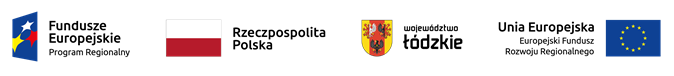 Informacja o umowach o dofinansowanie projektu zawartych w ramach trybu pozakonkursowego w miesiącu – czerwiec 2021 r.Informacja o umowach o dofinansowanie projektu zawartych w ramach trybu pozakonkursowego w miesiącu – czerwiec 2021 r.Informacja o umowach o dofinansowanie projektu zawartych w ramach trybu pozakonkursowego w miesiącu – czerwiec 2021 r.Informacja o umowach o dofinansowanie projektu zawartych w ramach trybu pozakonkursowego w miesiącu – czerwiec 2021 r.Informacja o umowach o dofinansowanie projektu zawartych w ramach trybu pozakonkursowego w miesiącu – czerwiec 2021 r.Informacja o umowach o dofinansowanie projektu zawartych w ramach trybu pozakonkursowego w miesiącu – czerwiec 2021 r.Informacja o umowach o dofinansowanie projektu zawartych w ramach trybu pozakonkursowego w miesiącu – czerwiec 2021 r.Informacja o umowach o dofinansowanie projektu zawartych w ramach trybu pozakonkursowego w miesiącu – czerwiec 2021 r.Lp. Numer wniosku Application number Nazwa beneficjenta Applicant Tytuł projektu Project title Całkowita wartość projektu (PLN) Total value of the project Dofinansowanie (PLN) Funding Dofinansowanie z EFRR (PLN) Funding from ERDF Data podpisania umowy Date of signing the contract 1WND-RPLD.06.03.01-10-0002/20Gmina Parzęczew Rewitalizacja miejscowości Parzęczew – etap IV14 289 141,8010 328 320,949 850 421,482021-06-30SUMA/TOTAL SUMA/TOTAL SUMA/TOTAL SUMA/TOTAL SUMA/TOTAL 10 328 320,949 850 421,48